Sveučilište u Rijeci • University of Rijeka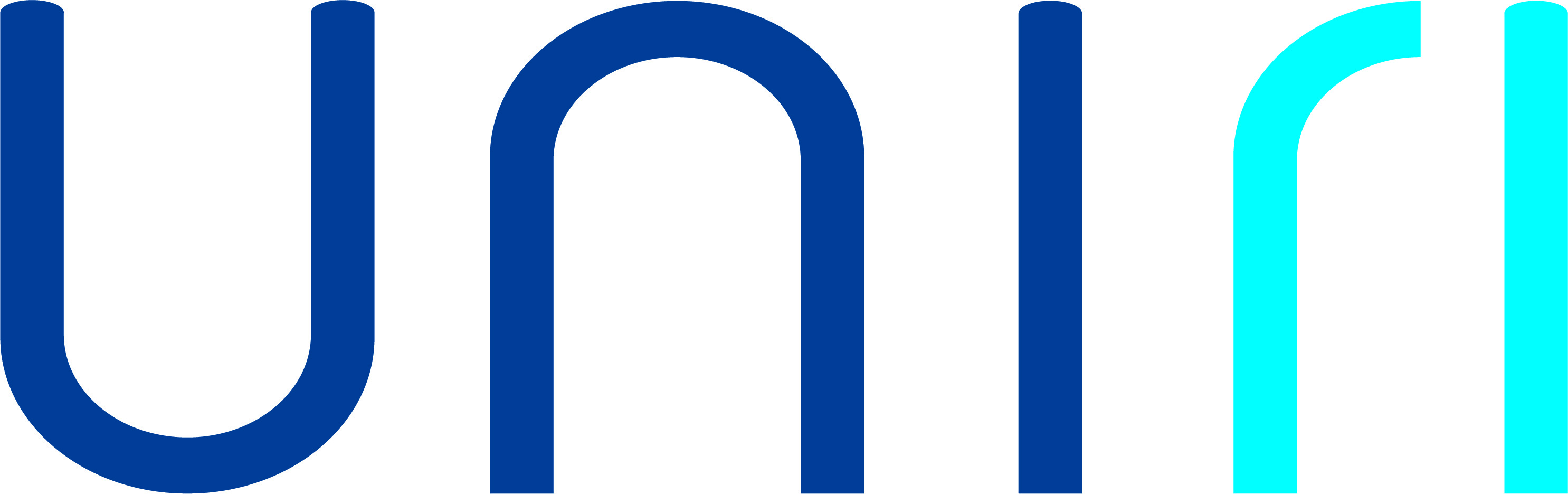 Trg braće Mažuranića 10 • 51 000 Rijeka • Croatia
T: +385 (0)51 406-500 • F: +385 (0)51 216-671; +385 (0)51 216-091
W: www.uniri.hr  • E:ured@uniri.hr SUPERVISOR'S OR STUDY ADVISOR'S ANNUAL REPORT NAME OF THE POSTGRADUATE STUDY PROGRAMMESTUDY ADVISOR/SUPERVISOR/SUPERVISORSSTUDY ADVISOR/SUPERVISOR/SUPERVISORS1.1. Study advisor (title, first and last name)1.2. Supervisor(s)1.2. Supervisor(s)Title, first and last nameInstitution, country1.3. Co-supervisor1.3. Co-supervisorTitle, first and last nameInstitution, country1.4. Title, first and last name of the PhD candidate1.4. Title, first and last name of the PhD candidate1.5. Student identification number of the PhD candidate1.5. Student identification number of the PhD candidate1.6. Reporting period1.6. Reporting periodSTUDY PROGRESSSTUDY PROGRESS2.1. Has a work plan been drawn up and does the PhD candidate make progress according to it?(please tick the box)2.1. Has a work plan been drawn up and does the PhD candidate make progress according to it?(please tick the box)Work plan has been drawn up yes                                   noPhD candidate makes has made progress according to the plan yes                                   no2.2. If you ticked „no“ to the previous question, explain why and suggest how this can be amended.2.2. If you ticked „no“ to the previous question, explain why and suggest how this can be amended.2.3. Please rate the progress of the PhD candidate’s research on a scale from 1 to 5. (since the last report)2.3. Please rate the progress of the PhD candidate’s research on a scale from 1 to 5. (since the last report) 1 - insufficient          2 - sufficient          3 - good         4 – very good        5 - excellent 1 - insufficient          2 - sufficient          3 - good         4 – very good        5 - excellent2.4. If you ticked 1 or 2 to the previous question, explain why and suggest how this can be amended.2.4. If you ticked 1 or 2 to the previous question, explain why and suggest how this can be amended.2.5. Comment PhD candidate’s progress since the last report. 2.5. Comment PhD candidate’s progress since the last report. EVALUATION OF THE PhD CANDIDATE EVALUATION OF THE PhD CANDIDATE 3.1. Please rate the following items on a scale from 1 to 5:(1 - insufficient, 2 - sufficient, 3 - good, 4 -very good, 5 - excellent)3.1. Please rate the following items on a scale from 1 to 5:(1 - insufficient, 2 - sufficient, 3 - good, 4 -very good, 5 - excellent)PhD candidate’s preparedness for the consultation sessions.1	2	3	4	5Planning and realization of annual research activities and professional training.1	2	3	4	5Progress in mastering of the methodology of scientific research.1	2	3	4	5Writing and publication of scientific papers.1	2	3	4	5PhD candidate’s overall attitude towards the study programme.1	2	3	4	53.2. Please rate the overall quality of the PhD candidate’s work on a scale from 1 to 5. 3.2. Please rate the overall quality of the PhD candidate’s work on a scale from 1 to 5.  1 - insufficient          2 - sufficient          3 - good         4 - very good        5 - excellent 1 - insufficient          2 - sufficient          3 - good         4 - very good        5 - excellent3.3. If you ticked 2 to the previous question, explain why and suggest how this can be amended.(If the overall quality of the PhD candidate’s work has been rated with 1, the Faculty Board shall make an official decision on the need for increased supervision or on unsuccessful completion of the study programme.)3.3. If you ticked 2 to the previous question, explain why and suggest how this can be amended.(If the overall quality of the PhD candidate’s work has been rated with 1, the Faculty Board shall make an official decision on the need for increased supervision or on unsuccessful completion of the study programme.)3.4. Comment the overall quality of the PhD candidate’s work. 3.4. Comment the overall quality of the PhD candidate’s work. OPINION ON THE PhD CANDIDATE’S ABILITY TO CONTINUE WITH THE STUDY PROGRAMMEOPINION ON THE PhD CANDIDATE’S ABILITY TO CONTINUE WITH THE STUDY PROGRAMMECan the PhD candidate continue with the study programme?    Yes   Yes, under certain conditions   NoIf you ticked b) or c) to the previous question, please explain.If you ticked b) or c) to the previous question, please explain.Other comments and opinions of the supervisor(s)(if applicable)Other comments and opinions of the supervisor(s)(if applicable)Place, date and signaturePlace, date and signatureRijeka, dd/mm/yyyySignature(first and last name of the advisor)Rijeka, dd/mm/yyyySignature (first and last name of the supervisor(s))Rijeka, dd/mm/yyyySignature (first and last name of the co-mentor)